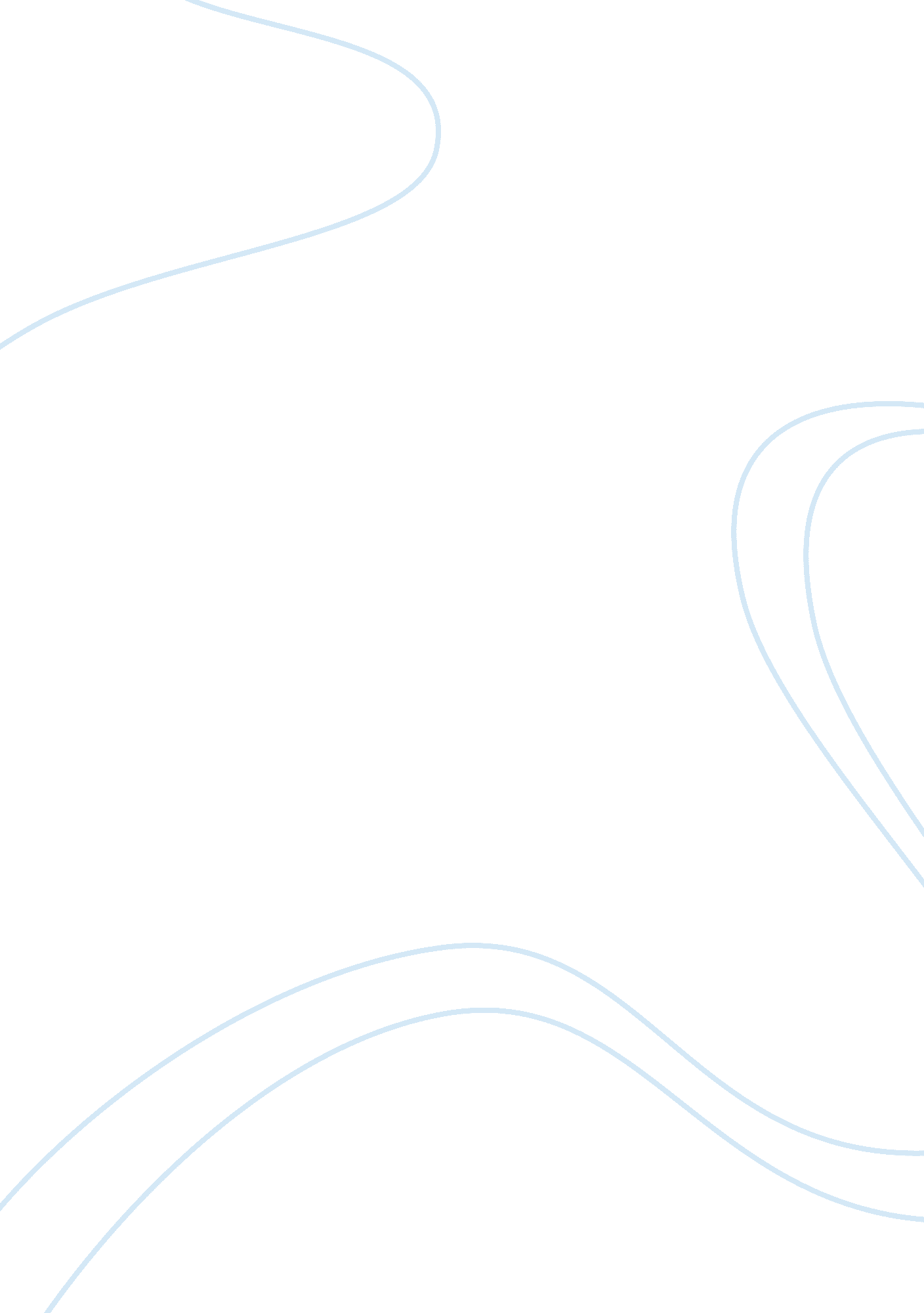 Accounting jobs descriptionsBusiness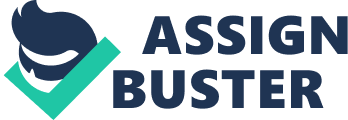 Job Position: Director of Accounting Company: J. Crew City: New York Educational Requirements: BA/BS in Accounting whereby a degree is an advantage CPA and Strong Sarbanes Oxley Section 404 compliance Job Responsibilities: The Director of Accounting is responsible for providing active oversight and management of all aspects of the Company’s accounting and internal financial report. He manages the accounting team on a daily basis and is responsible for preparing monthly financial statements. Job Postion: Accounting Manager Company: URS CorporationCity: New York Educational Requirements: Bachelor’s degree in accounting, business administration or a related field. Proficiency in Excel and ERP system Job Responsibilities: In charge of the Finance and Account team and reports to the Regional Controller on all financial activities and support of operations. He/she ensures proper revenue recognition and compliance with IE policies and procedures. He/she prepares timely and accurate financial information for financial and operation management, and reviews budgets, forecastss, and monthly divisional operating reports, analyzing variances. Job Position: Accounting Clerk Company: Live Nation NACCity: New York Educational Requirements: StrongMicrosoftOffice skills, particularly with Microsoft Excel High School or equivalent certification Job Responsibilities: He/she maintains and updates accounting records. He prepares basic and standard reports on a daily, weekly, or monthly basis following routine format. He/she performs various accounting projects as assigned and in accordance with internal procedures. 